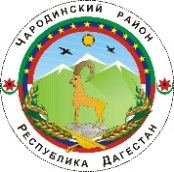 ___________________ АДМИНИСТРАЦИЯМУНИЦИПАЛЬНОГО ОБРАЗОВАНИЯ «ЧАРОДИНСКИЙ РАЙОН»      П О С Т А Н О ВЛ Е Н И Еот 9 декабря 2022 г. №125-в с. Цуриб Об утверждении Положения о порядке финансирования мероприятий по улучшению условий и охраны труда за счет средств местного бюджета, внебюджетных источников на территории муниципального образования«Чародинский район»В соответствии с Федеральным законом от 6 октября 2003 г. № 131-ФЗ «Об общих принципах организации местного самоуправления в Российской Федерации», Уставом муниципального образования «Чародинский район» Республики Дагестан, утвержденным решением Собрания депутатов муниципального образования, Администрация муниципального образования «Чародинский район»   п о с т а н о в л я е т: 1. Утвердить Положение о порядке финансирования мероприятий по улучшению условий и охраны труда за счет средств местного бюджета, внебюджетных источников на территории муниципального образования «Чародинский район».        2. Направить постановление Администрации муниципального образования «Чародинский район» в Министерство юстиции РД для включения в регистр муниципальных нормативных правовых актов в установленный законом срок.       3. В течение 7 дней после дня принятия направить постановление Администрации муниципального образования «Чародинский район» в прокуратуру для проведения антикоррупционной экспертизы и проверки на предмет законности.      4. Настоящее постановление вступает в силу после дня его официального опубликования.      5.    Контроль за исполнением постановления оставляю за собой.       Глава Администрациимуниципального образования      «Чародинский район»                                                            М.А.МагомедовУтвержден постановлением Администрации муниципального образования «Чародинский район»от 9 декабря 2022 г. №125-в ПОЛОЖЕНИЕ   о порядке финансирования мероприятий по улучшению условий и охраны труда за счет средств местного бюджета, внебюджетных источников на территории муниципального образования«Чародинский район»1. Общие положения  1.1. Положение о порядке финансирования мероприятий по улучшению условий и охраны труда за счет средств местного бюджета, внебюджетных источников на территории муниципального образования «Чародинский район» (далее - Положение) разработано в соответствии со статьей 226 Трудового кодекса Российской Федерации. 1.2. Настоящее Положение устанавливает порядок финансирования мероприятий по улучшению условий и охраны труда в организациях, финансируемых из бюджета муниципального образования «Чародинский район», в целях улучшения условий и охраны труда, обеспечения сохранения жизни и здоровья работников в процессе трудовой деятельности, снижения производственного травматизма и профессиональной заболеваемости в организациях, финансируемых из бюджета муниципального образования «Чародинский район». 2. Порядок финансирования  2.1. Финансирование мероприятий по улучшению условий и охраны труда в муниципальном образовании «Чародинский район» осуществляется за счет средств местного бюджета и внебюджетных источников в порядке, установленном федеральными законами и иными нормативными правовыми актами Российской Федерации, законами и иными нормативными правовыми актами Республики Дагестан, нормативными правовыми актами муниципального образования «Чародинский район». 2.2. Затраты на мероприятия по охране труда включаются в смету расходов на содержание бюджетной организации. 2.3. Мероприятия по улучшению условий и охраны труда и источники их финансирования утверждаются в коллективном договоре. 2.4. Состав затрат на охрану труда регулируется трудовым законодательством и нормативными правовыми актами, а учет - законодательными и нормативными документами бухгалтерского и налогового учета. Затраты на охрану труда работников подразделяются на: - расходы на мероприятия по охране труда; - расходы компенсационного характера, обусловленные работой в неблагополучных условиях труда; - выплаты по возмещению вреда пострадавшим в связи с несчастными случаями на производстве и профессиональными заболеваниями. В состав затрат на охрану труда входят расходы по элементам: - материальные затраты; - затраты на оплату труда; - отчисления на социальные нужды; - амортизация основных фондов; - прочие затраты. Виды затрат: - расходы по обеспечению нормальных условий труда и техники безопасности, предусмотренных законодательством РФ, а также расходы, предусмотренные на лечение профессиональных заболеваний работников, занятых на работах с вредными или тяжелыми условиями труда; - расходы на сертификацию продукции и услуг (сертификация работ по охране труда, аттестация рабочих мест по условиям труда); - расходы на оплату консультационных и иных аналогичных услуг (в части, касающейся проблем охраны труда); - расходы на оплату услуг по управлению организации (в части, касающейся управления охраной труда); - расходы на подготовку и переподготовку кадров, состоящих в штате налогоплательщика, на договорной основе; - расходы по оплате учреждениям здравоохранения услуг, оказываемых работникам, в том числе проведение предварительных и периодических медицинских осмотров; - расходы на обеспечение санитарно-бытового и лечебно-профилактического обслуживания работников; - расходы по обязательному социальному страхованию от несчастных случаев на производстве и профессиональных заболеваний; - расходы на приобретение спецодежды, спецобуви и других средств индивидуальной защиты; - начисление к тарифным ставкам, должностным окладам, сдельным расценкам компенсирующего характера, связанные с условиями труда, в том числе за работу в тяжелых, вредных, особо вредных условиях труда; - расходы на оплату дополнительного отпуска и сокращенного рабочего дня; - расходы на лечебно-профилактическое питание, молоко и другие равноценные пищевые продукты. 2.5. Работник не несет расходов на финансирование мероприятий по улучшению условий и охраны труда. Сведенияоб опубликовании МНПАНаименование МНПАОфициальное опубликование/ размещение   Постановление   -  Об утверждении Положения о порядке финансирования мероприятий по улучшению условий и охраны труда за счет средств местного бюджета, внебюджетных источников на территории муниципального образования «Чародинский район»Размещен на сайте МО-Чарода.РФ,      в разделе «Документы»